大阪ふれあいおりがみ・すごろく活用のための授業用シナリオ（例）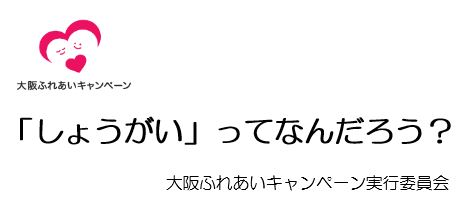 １．ねらい　①障がいに関する基本的な考え方を理解すること。　　　　　　②障がいのある人に対する配慮や工夫について考えること。２．準備物　①おりがみ、すごろく　②授業用スライド（パワーポイント形式）（「大阪ふれあいキャンペーン」のHPからダウンロードできます。）３．授業の進め方※１　主に小学校３年生を対象に作成していますが、学校のカリキュラムに応じて、中学年をはじめ他の学年でもご活用いただけます。※２　総時数２時間（２コマ）の想定で作成しています。※３　スライドは、適宜修正していただき、貴校のカリキュラムに合わせてお使いください。※４　スライドには、各ページごとに、詳細なシナリオが記載されています。活動（時間）スライド
番号進め方進め方のポイント１時間目１時間目１時間目１時間目導入（１０）1～４「見たり聞いたりしたことあるかな？」〇車いす、白杖、手話について、児童が見聞きしたことがあるかを質問。〇（もし児童が答えられそうであれば）なぜ車いすや白杖、手話を使っているのかを質問。〇具体的な場面を想起することで、授業への興味を高める。障がいに関する基本的な考え方（１０）５～６「障がいってなんだろう？」〇車いす利用者のスライドを見せ、なぜ困っているのかを質問。〇どうすれば階段を登れるようになるかを質問。〇スロープをかけるなど、周りの人のお手伝いや工夫で暮らしやすくなることを説明する。〇相手のことを考えてどのようなことができるか考えさせる。〇車いす利用者が建物を利用しづらい場合、本人ではなく、建物の状況に原因があるということに気付かせる。※４ページ『障がいの「医学モデル」と「社会モデル」について』を参考にしてください。障がいに関する基本的な考え方（１０）７～１０〇スライドに沿って説明〇障がいのある人たちも同じ街の中で生活していることに気付かせる。クイズ（１５）11～２９〇身の回りにあるマークについて、クイズ形式で進める。①障がい者のための国際シンボルマーク②盲人のための国際シンボルマーク③耳マーク④手話マーク⑤筆談マーク⑥ほじょ犬マーク⑦オストメイトマーク⑧ハートプラスマーク⑨身体障がい者標識⑩聴覚障がい者標識⑪ヘルプマーク〇いくつ見たことがあったか質問する。〇次の時間は、おりがみを使って勉強をすることを説明する。〇時間があれば、どこで見た事があるかを発言してもらう。〇手話も、日本語や英語と同様に、言語的コミュニケーションだということを説明。２時間目２時間目２時間目２時間目おりがみの内容説明（1０）３０〇おりがみに書かれていることに沿って説明。＜理解を進めるべき順序と折り紙の難易度を考慮して、以下の順で進めていただくことが理想的＞①「いえ」→障がいに関する基本的な考え方を説明②「パクパク」→障がい特性を説明③「はこ」→ユニバーサルデザインの説明、実例④「はしぶくろ」→障がいに関するマークの説明※スライドの中で、「基本的な考え方」や、「障がいに関するマーク」は説明しています。〇いずれか１つを授業で取り上げて、残りは宿題や家庭学習とすることも可能です。その場合は、出来る限り振り返りの機会を作ってください。おりがみ作成（２０）３０〇おりがみを作成する。〇おりがみを折るだけではなく、周りの児童と記載内容について会話を促す。まとめ（１５）３２～３５〇５枚のイラスト、写真を見て、困っている人がいたときに、どんなことができるか質問する。　①車いすに乗った人　②白杖を持った人　③ヘルプマークをつけた人　④筆談マークを持っている人　⑤「エスカレーターは立ち止まってご利用ください」のポスター〇最後のスライドで、相手のことを思いやって行動することが大切であることを説明する。〇ふりかえりシートを記入する。（時間があれば、発表を行う。）〇困っているようであれば声をかけ、本人の意思を確認してからお手伝いすることが大切であることを考えさせる。